Person—main language other than English spoken at home, code (ASCL 1997) NN{NN}Exported from METEOR(AIHW's Metadata Online Registry)© Australian Institute of Health and Welfare 2024This product, excluding the AIHW logo, Commonwealth Coat of Arms and any material owned by a third party or protected by a trademark, has been released under a Creative Commons BY 4.0 (CC BY 4.0) licence. Excluded material owned by third parties may include, for example, design and layout, images obtained under licence from third parties and signatures. We have made all reasonable efforts to identify and label material owned by third parties.You may distribute, remix and build on this website’s material but must attribute the AIHW as the copyright holder, in line with our attribution policy. The full terms and conditions of this licence are available at https://creativecommons.org/licenses/by/4.0/.Enquiries relating to copyright should be addressed to info@aihw.gov.au.Enquiries or comments on the METEOR metadata or download should be directed to the METEOR team at meteor@aihw.gov.au.Person—main language other than English spoken at home, code (ASCL 1997) NN{NN}Identifying and definitional attributesIdentifying and definitional attributesMetadata item type:Data ElementShort name:Main language other than English spoken at homeMETEOR identifier:270175Registration status:Community Services (retired), Superseded 29/04/2006Health, Superseded 08/02/2006Definition:The language reported by a person as the main language other than English spoken by that person in his/her home (or most recent private residential setting occupied by the person) to communicate with other residents of the home or setting and regular visitors, as represented by a code.Data Element Concept:Person—main language other than English spoken at homeValue Domain:Language code (ASCL 1997) NN{NN}Value domain attributesValue domain attributesValue domain attributesRepresentational attributesRepresentational attributesRepresentational attributesClassification scheme:Australian Standard Classification of Languages 1997Australian Standard Classification of Languages 1997Representation class:CodeCodeData type:NumberNumberFormat:NN{NN}NN{NN}Maximum character length:44ValueMeaningSupplementary values:9900
 Not stated/inadequately described
 Collection and usage attributesCollection and usage attributesGuide for use:The ASCL has a three-level hierarchical structure. The most detailed level of the classification consists of base units (languages) which are represented by 4-digit codes. The second level of the classification comprises narrow groups of languages (the Narrow Group level), identified by the first two digits. The most general level of the classification consists of broad groups of languages (the Broad Group level) and is identified by the first digit. The classification includes Indigenous Australian languages and sign languages.For example, the Lithuanian language has a code of 3102. In this case 3 denotes that it is an Eastern European language, while 31 denotes that it is a Baltic language.The Pintupi Aboriginal language has a code of 8217. In this case 8 denotes that it is an Australian Indigenous language and 82 denotes that the language is Central Aboriginal.Language data may be output at the Broad Group level, Narrow Group level or base level of the classification. If necessary significant Languages within a Narrow Group can be presented separately while the remaining Languages in the Narrow Group are aggregated. The same principle can be adopted to highlight significant Narrow Groups within a Broad Group.Persons not in private residential settings should respond for at home as the most recent private residential setting in which that person has resided.The reference in the title to at home may cause offence to homeless persons and should be shortened to main language other than English spoken where applicable.CODE 9900     Not stated/inadequately describedThis code is not for use on primary collection forms. It is primarily for use in administrative collections when transferring data from data sets where the item has not been collected.Collection methods:Data collected at the 4-digit level (specific language) will provide more detailed information than that collected at the 2-digit level. It is recommended that data be collected at the 4-digit level however where this is not possible data should be collected at the 2-digit level.Data element attributes Data element attributes Collection and usage attributesCollection and usage attributesCollection methods:Recommended question:Do you/Does the person/Does (name) speak a language other than English at home? (If more than one language, indicate the one that is spoken most often.)No (English only) ____Yes, Italian ____Yes, Greek ____Yes, Cantonese ____Yes, Mandarin ____Yes, Arabic ____Yes, Vietnamese ____Yes, German ____Yes, SpanishYes, Tagalog (Filipino) ____Yes, Other (please specify) ______________________________This list reflects the nine most common languages spoken in Australia.Languages may be added or deleted from the above short list to reflect characteristics of the population of interest.Alternatively a tick box for 'English' and an 'Other - please specify' response category could be used.
 Comments:This metadata item is consistent with that used in the Australian Census of Population and Housing and is recommended for use whenever there is a requirement for comparison with Census data.This metadata item is important in identifying those people most likely to suffer disadvantage in terms of their ability to access services due to language and/or cultural difficulties. In conjunction with Indigenous status, Proficiency in spoken English and Country of birth, this metadata item forms the minimum core set of cultural and language indicators recommended by the Australian Bureau of Statistics.Data on main language other than English spoken at home are regarded as an indicator of 'active' ethnicity and also as useful for the study of inter-generational language retention. The availability of such data may help providers of health and community services to effectively target the geographic areas or population groups that need those services. It may be used for the investigation and development of language services such as interpreter/translation services.Source and reference attributesSource and reference attributesOrigin:National Health Data CommitteeNational Community Services Data CommitteeReference documents:Australian Standard Classification of Languages (ASCL) 1997. Cat. no. 1267.0. Canberra: ABS. Australian Bureau of Statistics, Canberra. Viewed 3 August 2005.Relational attributesRelational attributesRelated metadata references:Has been superseded by Person—main language other than English spoken at home, code (ASCL 2005) NN{NN}       Community Services (retired), Superseded 13/10/2011       Health, Superseded 13/10/2011       Housing assistance, Superseded 30/05/2013
Is re-engineered from  Main language other than English spoken at home, version 3, DE, Int. NCSDD & NHDD, NCSIMG & NHIMG, Superseded 01/03/2005.pdf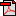  (21.4 KB)       No registration status